Trevelyan College JCR
Full Colours Nomination Form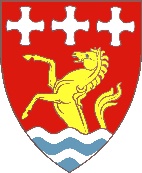 Full Colours are awarded at End of Session formal in Easter term each year. Approximately two are given every year, but the decision is made on merit rather than subscription to a quota. These awards are given to exceptional individuals who have made an outstanding contribution to College life throughout their time at Trevelyan. As such, only individuals in their final year of study may be nominated from the JCR and MCR. Nominations are taken before a panel of representatives from all three Common Rooms, including Executive and non-Executive members alike.Please email to the JCR Chair (jack.reed@durham.ac.uk). Nominations should be written in continuous prose and limited to one side of A4 (around 450 words). Successful applications will be read out and presented as part of the certificate, so be succinct and avoid bullet points. Nominations should aim to address:Contribution to College teams and societiesContribution to College committeesContribution to University life – e.g. Union societies, University sportCommitment to involvement and support of the College communityWays in which the individual goes above and beyond their roles or formal commitmentsAn explicit character reference, showing what makes them deserving of the awardPlease include a proposer and seconder for the application, and state the nominee’s year of study.